Application - Elective Program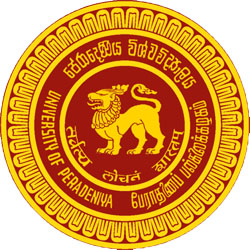                         Faculty of Medicne                        University of Peradeniya                        Sri LankaPERSONAL DETAILSNAME IN FULLNAME WITH INITIALS (e.g  RL SMITH)3.   TITLE (please tick the relevant cage)4.   DATE OF BIRTH5.   GENDER (please tick the relevant cage)6.   PASSPORT DETAILS (Must be a foreign passport holder)PASSPORT NUMBERNATIONALITY PLEAS ATTACH A COPY OF THE DATA PAGE OF YOUR CURRENT PASSPORT7.   ADDRESS8.   TELEPHONE NUMBER9.   EMAIL ADDRESS10. EMERGENCY CONTACT DETAILS (Please give the details of next of kin/responsible adult residing in your home country)DETAILS OF CURRENT STUDIES11. UNIVERSITY / COLLEGE / INSTITUTE YOU ARE CURRENTLY ENROLLED IN12. COURSES / SUBJECTS BEING FOLLOWED AT THE TIME OF APPLICATION13. CURRENT GPA / EQUIVALENT14. RECOMMENDATION OF THE HEAD OF YOUR CURRENT INSTITUTION………………………………………………………………………………………………………………………………………………………………………………………………………………………………………………………………………………………………………………………………………………………………………………………………………………………………………………………………………………………………………………………………………………………………………………………………………………………………………Signature of Head of Institute				Date……………………………………..DETAILS OF PROGRAMS AAPLYING FOR15. PROGRAMMES YOU INTENDED TO APPLY FOR16. INTENDED DATE OF COMMENSEMENT OF THE ELECTIVE PROGRAMME17. INTENDED DATE OF COMPLETION OF THE ELECTIVE PROGRAMME18. REASON FOR APPLYING FOR THE ELECTIVE PROGRAMME (please give a short description)Reasons for applying to Faculty of Medicine, University of Peradeniya……………………………………………………………………………………………………………………………………………………………………………………………………………………………………………………………………………………………………………………………………………………………………………………………………………………………………………………………………………………………………………………………………………………………………………………………………………………………………………………………………………………………………………………………………………………………………………………………………………………………………………………………………………………………………………………………………………………………………………………………………………………………………………………………………Reasons for applying to the chosen program/s………………………………………………………………………………………………………………………………………………………………………………………………………………………………………………………………………………………………………………………………………………………………………………………………………………………………………………………………………………………………………………………………………………………………………………………………………………………………………………………………………………………………………………………………………………………………………………………………………………………………………………………………………………………………………………………………………………………………………………………………………………………………………………………………………19. NAMES AND CONTACT DETAILS OF TWO NON-RELATED REFEREESI hereby certify that the information provided above is true to the best of my knowledge.OFFICE USE ONLYName of Applicant          ……………………………………………………………                                         Date……………………………RECOMMENDATION OF THE HEADS OF DEPARTMENTS OF THE PROGRAMS APPLIED FORName of program……………………………………………………………………………………………….Recommendation……………………………………………………………………………………………………………………………………………………………………………………………………………………………………………………………………      ……………………………………………         Signature 		date 					official frankName of program………………………………………………………………………………………………………Recommendation………………………………………………………………………………………………………………………………………………………………………………………………………………………………….…………………………………   …………………………………………Signature 		date					official frankName of program………………………………………………………………………………………………………Recommendation………………………………………………………………………………………………………………………………………………………………………………………………………………………………….…………………………………	…………………………………………..Signature 		date					official frankName of program………………………………………………………………………………………………………Recommendation………………………………………………………………………………………………………………………………………………………………………………………………………………………………….…………………………………	 ……………………………………………Signature 			date				official frankName of program……………………………………………………………………………………………………..Recommendation……………………………………………………………………………………………………………………………………………………………………………………………………………………………………………………………………	…………………………………………………..Signature 		date					official frankRECOMMENDATION OF THE DEAN OF THE FACULTY OF MEDICINE………………………………………………………………………………………………………………………………………………………………………………………………………………………………………………………………………………………		…………………………………………		Signature 			date				official frankRECOMMENDATION OF THE VICE CHANCELLOR OF THE UNIVERSITY OF PERADENIYA………………………………………………………………………………………………………………………………………………………………………………………………………………………………………………………………………………………………………………………………………………………………………………………  ……………………………………………………..Signature 		date					official frankRev.Prof.Dr.Mr.Ms.DDMMYYYYMaleFemaleLine 1Line 2CityState / ProvinceCountryPostal CodePrimaryAlternativeName Phone numberemail1.2.3.4.5.6.7.8.9.10.12345DDMMYYYYDDMMYYYYReferee 1Referee 1Referee 1Referee 1Referee 1Referee 1Referee 1Referee 1Referee 1Referee 1Referee 1Referee 1Referee 1Referee 1Referee 1Referee 1NameTitleInstituteInstituteAddressEmailPhoneReferee 2Referee 2Referee 2Referee 2Referee 2Referee 2Referee 2Referee 2Referee 2Referee 2Referee 2Referee 2Referee 2Referee 2Referee 2Referee 2NameTitleInstituteInstituteAddressEmailPhoneSignature(You may put your digital signature)DateDDMMYYYYDate